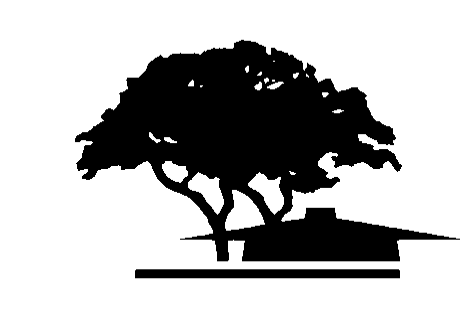 LOCATION:		Room 6501TIME:			1:30 – 3:30PM  ITEMSTIMETOPICSLEADERSEXPECTED OUTCOME11:30-1:35Minutes—Nov 1, 2016TrichairsApproval21:35-1:45Textbook Funding Follow UpKuoApproval31:45-2:00Board Policy on EquityHolcroftDiscussion42:00-3:00SEW Activities Follow Up from Last MeetingTri-ChairsDiscussion53:00-3:30Learning CommunitiesKuo